- Летний душ.Можно сделать для детей летний душ из ПВХ-труб, подключив его к шлангу с летним водопроводом.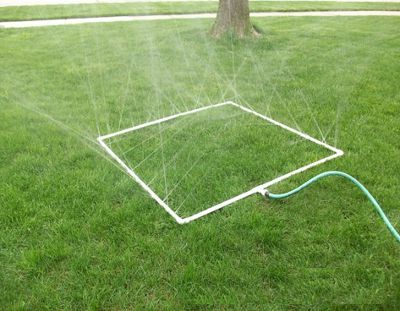 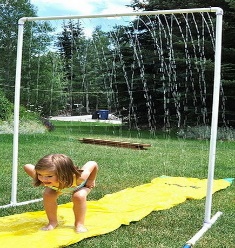 - Рыболов.Приобретите наборы рыбок и детских удочек, пусть ребенок ловит в воде рыбок.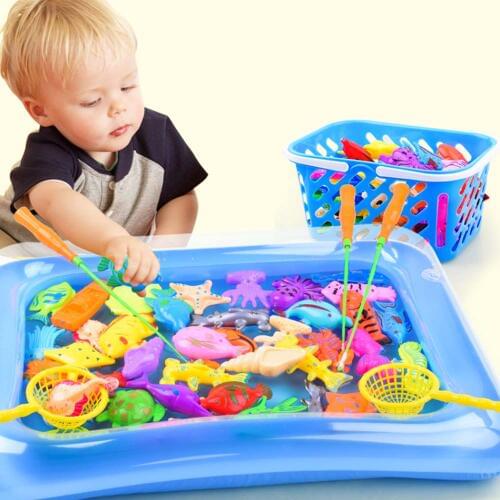 - Мыльные пузыри.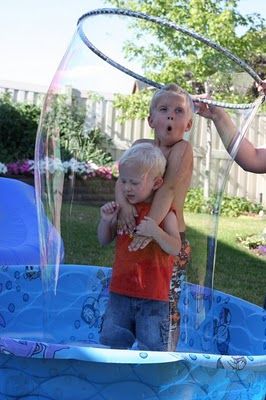 Игры с мыльными пузырями.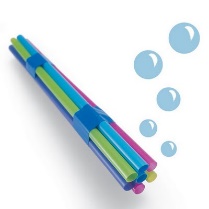 - Художник. Брызгалки.Рисование водой пистолетом или пластиковыми бутылками на асфальте.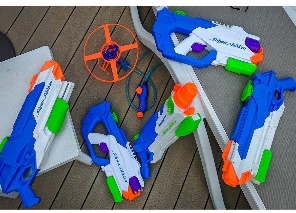 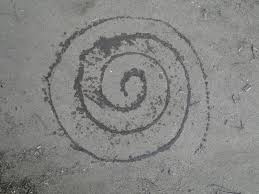 -  Водный катокДля обустройства водного катка вам понадобится обычная плотная пленка для теплиц. Сделайте из пленки “мешок”, запаяв ее со всех сторон, кроме небольшого отверстия.  Вставьте садовый шланг в отверстие и наполните “каток” водой – до 5 см в высоту, после чего заклейте отверстие крепким скотчем или изолентой. Водный каток готов к использованию! На нем можно прыгать, скользить, плавать, валяться… 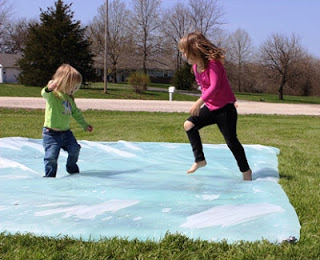 Лето – вода!!! Не упустите это время! Отличного вам отдыха с детьми!МАДОУ«Центр развития ребенка -детский сад № 11»Пермский край г. КунгурЛетние игры с водой для детей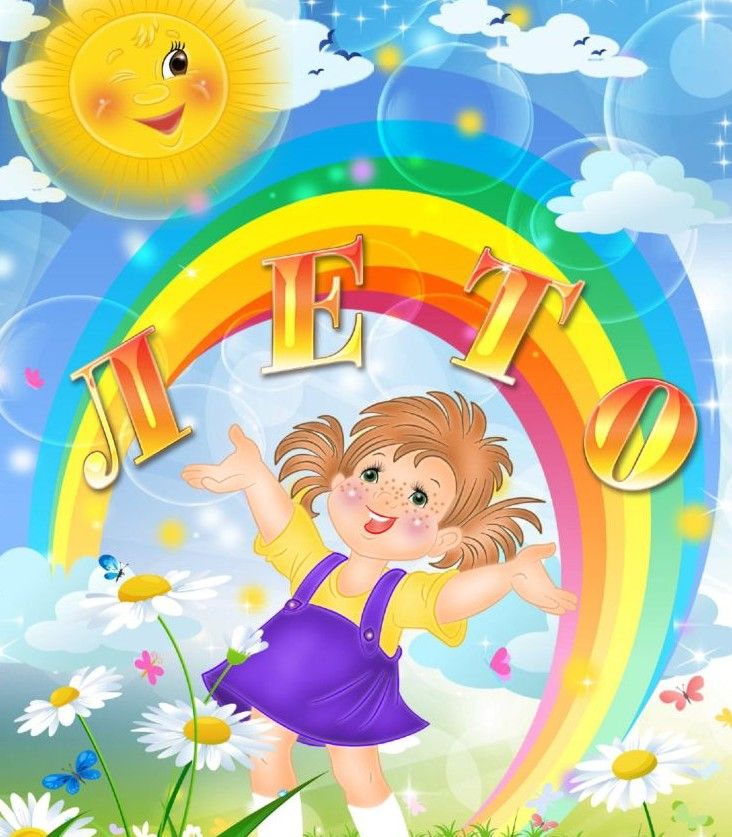 Разработала воспитатель:Токарева Елена Владимировна2020 годКупание (вода) – самое любимое развлечение у детей летом, прекрасное закаливающее средство.Купаться в открытых водоёмах можно начиная с двух лет. Место для купания должно быть неглубоким, ровным, с медленным течением. Прежде чем дать ребёнку возможность самостоятельно войти в воду, необходимо убедиться в том, что в данном месте нет ям, глубокой тины, коряг, острых камней. В воде вместе с ребёнком обязательно должен находиться взрослый. При купании необходимо соблюдать правила: 1. Не разрешается купаться натощак и раньше, чем через 1-1, 5 часа после еды 2. В воде дети должны находиться в движении 3. При появлении озноба немедленно выйти из воды 4. Нельзя разгорячённым окунаться в прохладную воду. Если нет возможности выезжать на водоемы (реки, озера, моря) можно развлечь детей дома.Всех детей очень привлекают игры с водой. Летом, в теплый солнечный день, можно организовать игры с водой на свежем воздухе, налив ее в тазик или надувной бассейн. 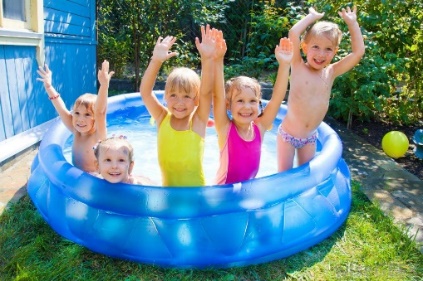 В своем буклете я поделюсь с вами несколькими идеями летних игр с водой для дошкольников.- Водичка лей,,лей!!! ПереливалкиПоставьте бассейн или тазик с водой дайте лейки, формочки, посудку. Пусть дети наливают, переливают манипулируют с водой.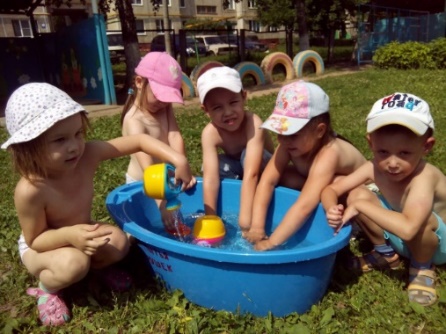 - Плыви. Плыви кораблик.Изготовьте для детей кораблики из разных материалов пусть пускают по воде.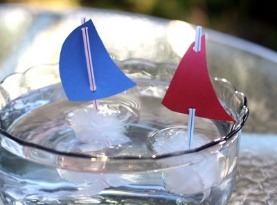 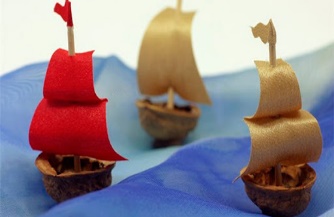 - Водяные бомбочки.Наполните воздушные шарики водой и у вас получатся замечательные водяные бомбочки.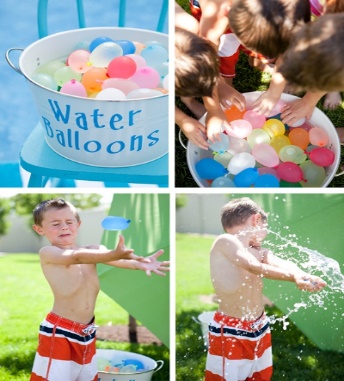 - Водяные мячикиИз губок для мытья посуды можно сделать водяные мячики.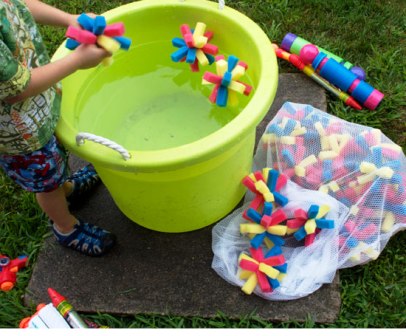 